	BORANG PENCALONAN AAC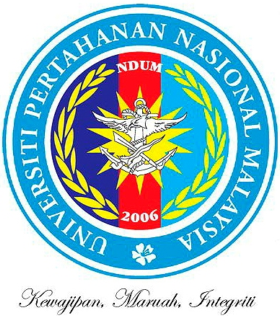 KATEGORI: ANUGERAH MAKALAH JURNAL---------------------------------------------------------------------------------------------------------------------------A.	MAKLUMAT CALONB.	BIODATA RINGKAS DAN PENCAPAIAN CALON*Sila lampirkan helaian tambahan jika ruang tidak mencukupi.**Sila lampirkan muka surat pertama setiap jurnal yang dinyatakan di atas.C.	PERAKUAN CALOND.	SOKONGAN KETUA JABATANE.	PENGESAHAN DEKANSila hantar borang pencalonan yang telah lengkap kepada Pusat Pembangunan Akademik melalui Fakulti/Pusat Pengajian pada atau sebelum 12 April 2019.Sebarang pertanyaan boleh dihantar kepada alamat emel ppa@upnm.edu.my                        atau hubungi sambungan 1043/1015/1078NamaNo. StafNo.K.P.--Tempoh berkhidmat sebagai ahli akademik di UPNMTempoh berkhidmat sebagai ahli akademik di UPNMTempoh berkhidmat sebagai ahli akademik di UPNMTempoh berkhidmat sebagai ahli akademik di UPNMTempoh berkhidmat sebagai ahli akademik di UPNMTempoh berkhidmat sebagai ahli akademik di UPNMTempoh berkhidmat sebagai ahli akademik di UPNMTempoh berkhidmat sebagai ahli akademik di UPNMTempoh berkhidmat sebagai ahli akademik di UPNMTempoh berkhidmat sebagai ahli akademik di UPNMTempoh berkhidmat sebagai ahli akademik di UPNMTempoh berkhidmat sebagai ahli akademik di UPNMTempoh berkhidmat sebagai ahli akademik di UPNMTempoh berkhidmat sebagai ahli akademik di UPNM_____ tahun_____ tahun_____ tahun_____ tahunMarkah Penilaian Pengajaran:i.  Semester ……..Sesi……./……. (*Asasi/Diploma/SM):……..ii. Semester ……..Sesi……./……. (*Asasi/Diploma/SM):……..*Pilih mana yang berkaitanMarkah Penilaian Pengajaran:i.  Semester ……..Sesi……./……. (*Asasi/Diploma/SM):……..ii. Semester ……..Sesi……./……. (*Asasi/Diploma/SM):……..*Pilih mana yang berkaitanMarkah Penilaian Pengajaran:i.  Semester ……..Sesi……./……. (*Asasi/Diploma/SM):……..ii. Semester ……..Sesi……./……. (*Asasi/Diploma/SM):……..*Pilih mana yang berkaitanMarkah Penilaian Pengajaran:i.  Semester ……..Sesi……./……. (*Asasi/Diploma/SM):……..ii. Semester ……..Sesi……./……. (*Asasi/Diploma/SM):……..*Pilih mana yang berkaitanMarkah Penilaian Pengajaran:i.  Semester ……..Sesi……./……. (*Asasi/Diploma/SM):……..ii. Semester ……..Sesi……./……. (*Asasi/Diploma/SM):……..*Pilih mana yang berkaitanMarkah Penilaian Pengajaran:i.  Semester ……..Sesi……./……. (*Asasi/Diploma/SM):……..ii. Semester ……..Sesi……./……. (*Asasi/Diploma/SM):……..*Pilih mana yang berkaitanMarkah Penilaian Pengajaran:i.  Semester ……..Sesi……./……. (*Asasi/Diploma/SM):……..ii. Semester ……..Sesi……./……. (*Asasi/Diploma/SM):……..*Pilih mana yang berkaitanMarkah Penilaian Pengajaran:i.  Semester ……..Sesi……./……. (*Asasi/Diploma/SM):……..ii. Semester ……..Sesi……./……. (*Asasi/Diploma/SM):……..*Pilih mana yang berkaitanMarkah Penilaian Pengajaran:i.  Semester ……..Sesi……./……. (*Asasi/Diploma/SM):……..ii. Semester ……..Sesi……./……. (*Asasi/Diploma/SM):……..*Pilih mana yang berkaitanMarkah Penilaian Pengajaran:i.  Semester ……..Sesi……./……. (*Asasi/Diploma/SM):……..ii. Semester ……..Sesi……./……. (*Asasi/Diploma/SM):……..*Pilih mana yang berkaitanMarkah Penilaian Pengajaran:i.  Semester ……..Sesi……./……. (*Asasi/Diploma/SM):……..ii. Semester ……..Sesi……./……. (*Asasi/Diploma/SM):……..*Pilih mana yang berkaitanMarkah Penilaian Pengajaran:i.  Semester ……..Sesi……./……. (*Asasi/Diploma/SM):……..ii. Semester ……..Sesi……./……. (*Asasi/Diploma/SM):……..*Pilih mana yang berkaitanMarkah Penilaian Pengajaran:i.  Semester ……..Sesi……./……. (*Asasi/Diploma/SM):……..ii. Semester ……..Sesi……./……. (*Asasi/Diploma/SM):……..*Pilih mana yang berkaitanMarkah Penilaian Pengajaran:i.  Semester ……..Sesi……./……. (*Asasi/Diploma/SM):……..ii. Semester ……..Sesi……./……. (*Asasi/Diploma/SM):……..*Pilih mana yang berkaitanMarkah Penilaian Pengajaran:i.  Semester ……..Sesi……./……. (*Asasi/Diploma/SM):……..ii. Semester ……..Sesi……./……. (*Asasi/Diploma/SM):……..*Pilih mana yang berkaitanMarkah Penilaian Pengajaran:i.  Semester ……..Sesi……./……. (*Asasi/Diploma/SM):……..ii. Semester ……..Sesi……./……. (*Asasi/Diploma/SM):……..*Pilih mana yang berkaitanMarkah Penilaian Pengajaran:i.  Semester ……..Sesi……./……. (*Asasi/Diploma/SM):……..ii. Semester ……..Sesi……./……. (*Asasi/Diploma/SM):……..*Pilih mana yang berkaitanMarkah Penilaian Pengajaran:i.  Semester ……..Sesi……./……. (*Asasi/Diploma/SM):……..ii. Semester ……..Sesi……./……. (*Asasi/Diploma/SM):……..*Pilih mana yang berkaitanMarkah LPPT Markah LPPT Tarikh LahirTarikh LahirUmurUmurUmurJawatan TerkiniJawatan TerkiniGred Gred Gred FakultiFakultiJabatanJabatanE-melE-melNo. Tel. (Pej.)No. Tel. (Pej.)No. Tel. (Bimbit)No. Tel. (Bimbit)No. Tel. (Bimbit)No. Tel. (Bimbit)No. Tel. (Bimbit)Bil.Nama Jurnal/Jilid/Bilangan/Muka Surat/JilidTajuk Makalah/BilanganIndeks Sitasi(Scopus, ISI, ESI, Impact Factor)Saya mengaku bahawa semua maklumat yang diberikan adalah benar.Saya mengaku bahawa semua maklumat yang diberikan adalah benar.Tandatangan:Tarikh:Saya menyokong / tidak menyokong pencalonan ini.Saya menyokong / tidak menyokong pencalonan ini.Tandatangan:Cap Ketua Jabatan:Tarikh:Saya mengesahkan pencalonan ini.Saya mengesahkan pencalonan ini.Tandatangan:Cap Dekan:Tarikh: